Государственное бюджетное профессиональное образовательное учреждение Самарской области «Губернский колледж г. Сызрани»ПРАКТИЧЕСКОЕ ЗАДАНИЕна конкурс профессионального мастерствапо компетенции  «Облицовка плиткой».Сызрань, 2020ВВЕДЕНИЕ1. НАЗВАНИЕ И ОПИСАНИЕ ПРОФЕССИОНАЛЬНОЙ КОМПЕТЕНЦИИ.1.1 Название и описание профессиональной компетенции.1.1.1 Название профессиональной компетенции: Облицовка плиткой.1.1.2 Описание профессиональной компетенции.Облицовка вертикальных поверхностей керамической плиткой – это выкладывание керамической плитки, мозаичной плитки и натурального камня на горизонтальные и вертикальные поверхности в домах, индустриальных и общественных зданиях, бассейнах, декорирование фасадов зданий, и укладка защитной плитки.  Плиточники работают по эскизам и инструкциям.  Сначала производят замеры площади, предназначенной под облицовку, и подсчитывают необходимое количество плитки, которая понадобится для облицовывания этой площади.  Затем подготавливают поверхность пола (выравнивание штукатурной смесью).  Затем на поверхность пола наносят слой раствора при помощи шпателя, а на этот слой выкладывают плитку по заданному рисунку.  Приходится резать плитку так, чтобы она подходила по размеру и по форме.  После высыхания раствора, швы между плитками заполняются специальным затирочным составом. Процесс укладки плитки включает в себя: - чтение чертежей, контроль материалов, оборудования и инструментов; - обустройство рабочего места, обеспечение безопасных условий труда; - подготовка поверхности к укладке плитки; - разметка поверхности, заготовка необходимых материалов; - резка и обточка плиток при необходимости; - фиксация плитки; - отделочная обработка (затирка швов и очистка облицованной поверхности).2. ФОРМЫ УЧАСТИЯ В КОНКУРСЕИндивидуальный конкурс.3. ЗАДАНИЕ ДЛЯ КОНКУРСАУчастник должен самостоятельно выполнить задания по  компетенции «Облицовка плиткой». Задание  включает в себя:описание;инструкция для участника по прохождению задания;инструкции для членов конкурсного жюри.инструкции по технике безопасности.4. Категория участниковОбучающиеся по программе подготовки специалистов среднего звена 08.02.01 Строительство и эксплуатация зданий и сооружений.5. Практическое задание5.1. Задание: «Облицовка вертикальной поверхности (пола) плиткой способом «шов в шов» на известково-песчаный раствор». 5.1.1. Описание специфики освоения компетенции • Суммарное время выполнения практического задания: 6 часов • Перед началом работы все конкурсанты обязаны пройти инструктаж по технике безопасности. Одеть спецодежду, организовать рабочее место. • Необходимо заранее ознакомиться с данным Конкурсным заданием и списком инструмента и в случае возникновения вопросов задать их членам жюри. • Уточняющие вопросы конкурсант может задавать только до начала выполнения задания. • В процессе выполнения задания участник должен соблюдать очередность этапов согласно Конкурсному заданию. 5.1.2. КОНКУРСНОЕ ЗАДАНИЕ по компетенции «Облицовка плиткой» 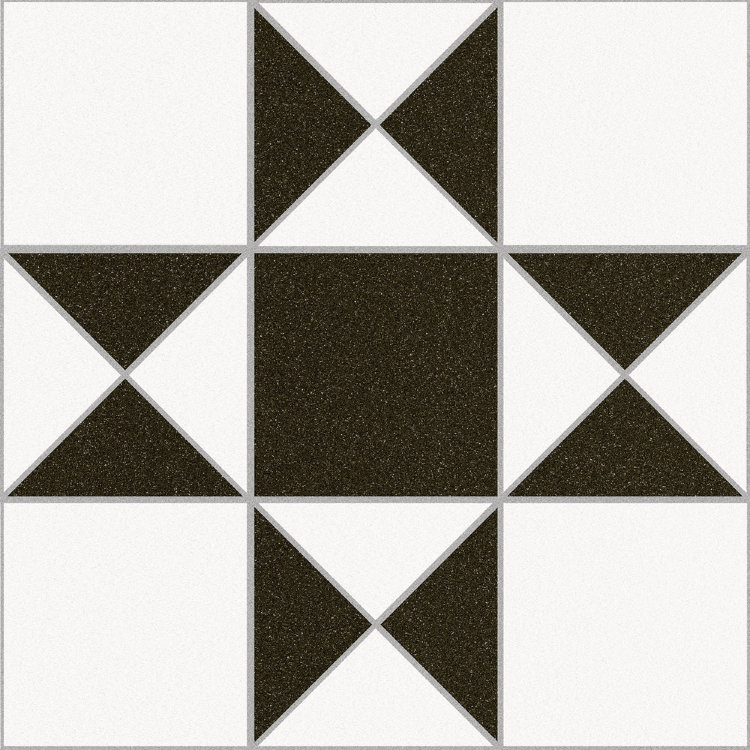 Время выполнения – 6 часов Общая площадь облицовки – 1,5×1,5 = 2,25м2 Материал: Керамическая плитка размером 200×300 мм. - цвет голубой – 15 шт. - цвет бежевый – 15 шт. 2. Известково-песчаный раствор для укладки плитки – в ящиках ждя раствора. Состав для затирки швов – 0,5 кг Длина облицовываемой поверхности стены – 1,5м. Ширина облицовываемой поверхности стены – 1,5м. Толщина швов – 2 мм.5.1.3. ПОСЛЕДОВАТЕЛЬНОСТЬ ВЫПОЛНЕНИЯ ЗАДАНИЯ - разметка основания, установка опорной рейки - разметка основания  С помощью уровня проверить поверхность пола на наличие отклонений. Допустимые отклонения не более 1 мм на 1 м. - приготовление клеевого состава  Известково – песчаный раствор тщательно перемешать ручным или механическим способом до получения однородной пластичной массы.- облицовка поверхности плиткой способом «шов в шов».Укладка первого ряда  Нанести раствор на поверхность при помощи зубчатого шпателя (данная операция повторяется при облицовке всей поверхности).  Выполнить установку плиток первого ряда, контролируя швы крестиками. - укладка второго и последующих рядов с контролем качества и подбором рисунка. Второй и последующие ряды плиток укладывать на раствор в соответствии с рисунком, контролируя прямолинейность и ширину швов разделительными крестиками. - затирка швов (Операция выполняется после полного высыхания раствора)  Убрать крестики.  Очистить швы от остатков клея. Требования • Участникам запрещается приносить с собой какие-либо носители информации, а также иметь доступ к сети интернет во время выполнения работы. • Определяется расстановка участников до начала конкурса (проведение жеребьевки). • Участники должны следовать указаниям жюри в случае обнаружения дефектов в оборудовании. • Участники должны уведомить жюри, когда завершат выполнение задания5.1.4. Место проведения конкурса профессионального мастерства:	Плиточная мастерская строительного профиля ГБПОУ «ГК г. Сызрани» ВНИМАНИЕ! Конкурсное задание может быть изменено до 30% перед началом конкурса.ИНСТРУМЕНТЫ, МАТЕРИАЛЫ, TOOLBOX Участникам предоставляются рабочие места с набором материалов (предоставляет организатор) для выполнения плиточных работ.  Инфраструктурный лист Тулбокс участникаСпецодежда 7. ОЦЕНКА 7.1. Критерии оценки практического задания 8.Инструкция для конкурсантовпо процедуре оценки результатов выполнения практического задания1. Пройдите инструктаж по технике безопасности и распишитесь в соответствующем журнале учёта.3. Пройдите в указанное место для выполнения практических заданий.4. Изучите содержание практического задания.5. Выполните практические задания в установленное время (указано в условиях выполнения задания), соблюдая правила охраны труда и установленный порядок ведения работ.6. Во время выполнения задания Вам предоставляется возможность получить консультации у членов организационного жюри по следующим вопросам:- неисправность или некомплектность предложенного оборудования, инструмента, оснастки;- некомплектность или отсутствие должного качества расходных материалов.7. По завершению практического задания отчитайтесь членам организационного жюри (сдайте работу на экспертизу).8. Приведите в порядок рабочее место.9. Инструкции по технике безопасности1. Общие положения 1.1. Участник обязан: • выполнять все указания по соблюдению правил охраны труда; • выполнять работу, по которой проинструктирован и к которой он допущен; • содержать рабочее место в течение рабочего дня в чистоте и порядке, не загромождать рабочее место и проходы материалами; • работать только исправным инструментом, приспособлениями и механизмами и применять их только по назначению; об их неисправности сообщать руководителю работ; • о каждом несчастном случае, возникшей аварии, пожаре и других случаях, которые могут привести к аварии или несчастному случаю, сообщить члену жюри. 1.2. Участник обязан использовать в своей работе индивидуальные средства индивидуальной защиты.  2. Требования безопасности перед началом работы 2.1. Перед началом работы надеть специальную одежду, специальную обувь и другие средства индивидуальной защиты. 2.2. После получения задания участнику нужно подготовить рабочее место: убрать лишние предметы, правильно подготовить и расположить материалы, инструмент, механизмы, убедиться в их исправности. Инструмент на рабочем месте располагают так, чтобы исключалась возможность его скатывания или падения. 3. Требования безопасности во время выполнения работы 3.1. При работе с пылящими веществами необходимо пользоваться индивидуальными средствами защиты (очками, респираторами). 3.2. При резке и перерубке керамических плиток следует пользоваться защитными очками. 3.3.При возникновении неполадок в работе механизированного инструмента работы следует приостановить, отключить инструмент от сети и доложить руководителю работ. 4. Требования безопасности после окончания работы 4.1. После окончания работ участнику необходимо: • убрать инструмент и приспособления, привести в порядок рабочее место; • очистить рабочее место от остатков материала и строительного мусора; • отключить электроинструменты и механизмы от электросети; • снять спецодежду и индивидуальные средства защиты.Сводная оценочная таблица результатов выполнения практического заданияконкурса профессионального мастерства по профессиональной компетенции Облицовка плиткойСтруктурное подразделение ГБПОУ «ГК г. Сызрани» - строительный профильСпециальность – 08.02.01 Строительство и эксплуатация зданий и сооруженийЭтап конкурса  - внутриколледжныйДата выполнения задания – «___» _________ 202___г.Член жюри ____________________________________________________________________________Сводная ведомостьрезультатов выполнения практического задания конкурса профессионального мастерства по профессиональной компетенции Облицовка плиткойСтруктурное подразделение ГБПОУ «ГК г. Сызрани» - строительный профильСпециальность – 08.02.01 Строительство и эксплуатация зданий и сооруженийЭтап конкурса  - внутриколледжныйДата выполнения задания – «___» ________ 202__г.Эксперт – разработчики:Борисова О.С. преподаватель ГБПОУ «ГК г. Сызрани»НаименованиеКол-во на одного участника шт.Для чегоИзвестково-песчаный раствор1 ящик с растворомДля укладки плиткиСпециальные пластиковые разделители для плитки (крестики)пакет (200шт)Для контроля швовПлитка облицовочная 200×300 мм.- цвет голубой- цвет бежевый15 шт. 15 шт.Для облицовки поверхностиЗатирка для швов белая1 пакет (1кг)Для затирки швовНаждачная бумага0,5мДля выравнивания кромок резанной плиткиВедро металлическое1лДля водыШвабра-щетка жёсткая1Уборка раб. местаСовок1Сбора мусораКорзина для мусора1Для отходов плиткиВетошь, полотно вафельное1мДля очистки плиткиНаименованиеКол-во на одного участника шт.Для чегоШпатель зубчатый 150 мм1Для разравнивания раствораШпатель металлический 100 мм1Для нанесения клея на поверхностьПлиткорез ручной1Для резки плиткиПлиткорез электрический1Для резки плиткиРезиновый шпатель1Для заполнения швов затиркойКарандаш канцелярский или маркер1Для разметки поверхностиКонтрольно-измерительный инструментКонтрольно-измерительный инструментКонтрольно-измерительный инструментУровень строительный 1,2 м1Для выполнения контрольно-измерительных работУгольник металлический1Для измерения углаРулетка - 3 м1Для выполнения замеровМеталлическая линейка100мм1Для выполнения замеровНаименованиеКол-во на одного участника штДля чегоПерчатки х/б - 1пара1Для защиты рукПерчатки резиновые – 1 пара1Для защиты рукФартук, халат или комбинезон1Для защиты одежды и профессионального видаГоловной убор1Для защиты головыРеспиратор1Для защиты орг. дыхания№ п/пКритерииКол-во баллов1.Выполнил требования безопасности перед началом работ5 (снимается по 1 баллу за нарушения)2.Выполнил требования безопасности во время работы5 (снимается по 1 баллу за нарушения)3.Выполнил требования безопасности по окончании работ5 (снимается по 1 баллу за нарушения)4.Общий внешний вид работы104.- чистота плитки и рабочей зоны-нет клея, затирки и пыли;24.- все швы одинакового размера (прямые)24.- все швы одинакового размера (наклонные)24.- качество выполнения затирки (не должно быть недозатертых, пропущенных пустот между плитками; остатков затирочной смеси вне границы межплиточных швов)24.- нет пустых мест, незаполненных участков по краям облицовки25.Резка плитки105.- нет сколов от резки керамической плитки55.- резка прямых и наклонных линий. Зашкурены края плитки56.Горизонтальность уложенных рядов (поместить на крайние плитки уровень и регулировать, пока не будет достигнута ровная поверхность. Поместить маркировочный клин на один конец прямой кромки и добиться нужного показателя. Внимание: эта операция совершается не в середине).106.1 линия (…ряд) Погрешность: 0мм=5 баллов 1мм=4 балла 2мм=3 балла 3мм=2 балла 4мм=1балла 5 и более 5мм=0 баллов56.2 линия (…ряд) Погрешность: 0мм=5 баллов1мм=4 балла 2мм=3 балла 3мм=2 балла 4мм=1балла 5 и более 5мм=0 баллов57.Вертикальность уложенных рядов (поместить на крайние плитки уровень и регулировать, пока не будет достигнута вертикаль. Поместить маркировочный клин на один конец прямой кромки и добиться нужного показателя. Внимание: эта операция совершается не в середине).107.1 линия (…ряд) 0мм=5 баллов 1мм=4 балла 2мм=3 балла 3мм=2 балла 4мм=1балла 5 и более 5мм=0 баллов57.2 линия (…ряд) 0мм=5 баллов 1мм=4 балла 2мм=3 балла 3мм=2 балла 4мм=1балла 5 и более 5мм=0 баллов58.Плоскость выполненной облицовки (при помощи алюминиевого правила или уровня, проверить выравнивание по всей длине при помощи маркировочного клина)208.1 плоскость по горизонтали (…ряд) 0мм=5 баллов 1мм=4 балла 2мм=3 балла 3мм=2 балла 4мм=1балла 5 и более 5мм=0 баллов58.2 плоскость по вертикали (…ряд) 0мм=5 баллов 1мм=4 балла 2мм=3 балла 3мм=2 балла 4мм=1балла 5 и более 5мм=0 баллов58.3 плоскость по диагонали (слева на право) 0мм=5 баллов 1мм=4 балла 2мм=3 балла 3мм=2 балла 4мм=1балла 5 и более 5мм=0 баллов58.4 плоскость по диагонали (справа налево) 0мм=5 баллов 1мм=4 балла 2мм=3 балла 3мм=2 балла 4мм=1балла 5 и более 5мм=0 баллов59.Размеры облицованной плоскости (соответствие размерам эскиза конкурсного задания) 0мм=5 баллов 1мм=4 балла 2мм=3 балла 3мм=2 балла 4мм=1балла 5 и более 5мм=0 баллов209.1 размер (по верхнему горизонтальному ряду) 59.2 размер (по нижнему горизонтальному ряду) 59.3 размер (по левому вертикальному ряду) 59.4 размер (по правому вертикальному ряду) 5510.Размеры деталей облицованной поверхности (соответствие размерам эскиза конкурсного задания)1010.1 размер 0мм=5 баллов 1мм=4 балла 2мм=3 балла 3мм=2 балла 4мм=1балла 5 и более 5мм=0 баллов510.2 размер 0мм=5 баллов 1мм=4 балла 2мм=3 балла 3мм=2 балла 4мм=1балла 5 и более 5мм=0 баллов511.Полное соответствие чертежу511.Отсутствующие плитки. Не те плитки. Проект выполнен не в соответствии с чертежомСнимается по 1 баллу12.Выполнение нормы времени1№п/пНомер участника согласно жеребьёвкеВыполнил требования безопасности перед началом работВыполнил требования безопасности во время работыВыполнил требования безопасности по окончании работыОбщий внешний вид работыРезка плиткиГоризонтальность опорной рейкиГоризонтальность уложенных рядовВертикальность уложенных рядовПлоскость выполненной облицовкиРазмеры облицованной плоскостиРазмеры деталей облицованной поверхностиПолное соответствие чертежуВыполнение нормы времениНабрано балловЗанятое местоМакс. кол-во балловМакс. кол-во баллов55510105101020201051106Занятое место1.2.3.4.5.6.7.8.9.№ п/пНомер участника, полученный при жеребьевкеФ.И.О. участника конкурсаФ.И.О. участника конкурсаНомер группыИтоговая оценка выполнения практического задания в баллахЗанятое местоПредседатель жюриПредседатель жюри____________________________Члены жюри                                       Члены жюри                                       __________________________________________